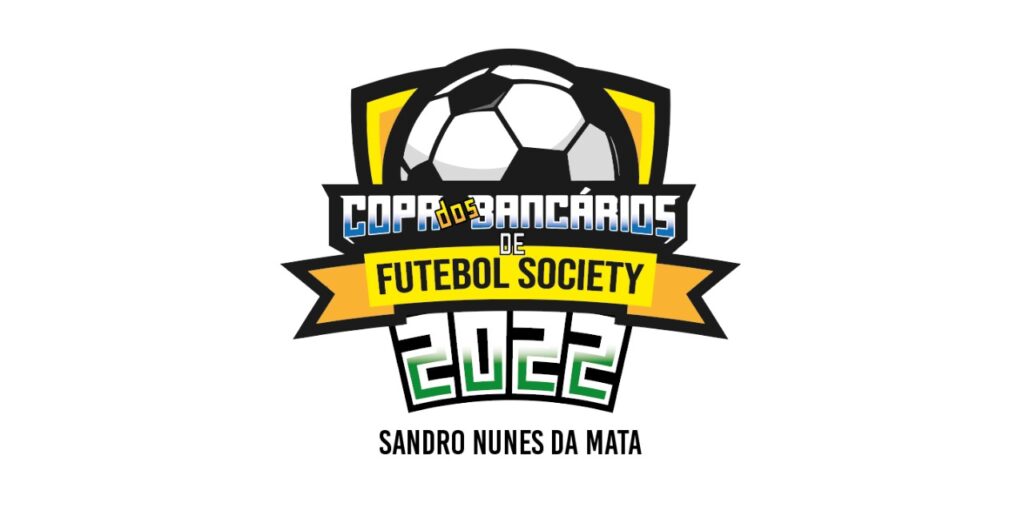  	FICHA DE INSCRIÇÃO	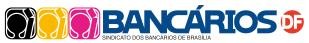 NOME DA EQUIPE:BANCO:NOME DO RESPONSÁVEL 1:TELEFONE FIXO:CELULAR:WhatsApp:E-mail:NOME DO RESPONSÁVEL 2:TELEFONE FIXO:CELULAR:WhatsApp:E-mail:COR DO UNIFORMECOR DO UNIFORMECOR DO UNIFORMECOR DO UNIFORMECOR DO UNIFORMECOR DO UNIFORMECAMISA:CALÇÃO:MEIÃO:NºNOME DOS ATLETASCPFCelularDependente01(  ) Sim  ( )Não02(  ) Sim  ( )Não03(  ) Sim  ( )Não04(  ) Sim  ( )Não05(  ) Sim  ( )Não06(  ) Sim  ( )Não07(  ) Sim  ( )Não08(  ) Sim  ( )Não09(  ) Sim  ( )Não10(  ) Sim  ( )Não11(  ) Sim  ( )Não12(  ) Sim  ( )Não13(  ) Sim  ( )Não14(  ) Sim  ( )Não15(  ) Sim  ( )Não16(  ) Sim  ( )Não17(  ) Sim  ( )Não18(  ) Sim  ( )Não19(  ) Sim  ( )Não20(  ) Sim  ( )Não21(  ) Sim  ( )Não22(  ) Sim  ( )NãoNºNOME DO TÉCNICOCPFCelular01(  ) Sim  ( )Não